Информация о проведенной ярмарке вакансий рабочих мест в рамках краевой акции«Служба занятости – защитникам Отечества»С 15 по 25 февраля 2022 года на Кубани проводится краевая акция «Служба занятости – защитникам Отечества», в рамках акции 21 февраля  в помещении Центр занятости населения Темрюкского района проведена ярмарка вакансий рабочих мест для граждан, уволенных с военной службы, а также членов их семей.В ярмарке приняли участие крупные портовые предприятия: ЗАО «Таманьнефтегаз», ООО «ОТЭКО-Портсервис», ООО «ОТЭКО-Терминал», ООО «ОТЭКО-ЦАСФ», ООО «Газпром-транссервис» ОП в г.Темрюке», частные охранные предприятия ООО «ЧОП «Зевс», ООО «Баярд», а так-же Отдел МВД России по Темрюкскому району, представившие около 300 вакансий. Всего в ярмарке вакансий приняли участие 73 безработных и ищущих работу граждан, 39 из них прошли собеседование с представителями  работодателей.В ходе ярмарки безработные и ищущие работу граждане получили консультации по вопросам трудового законодательства и охране труда.Участники ярмарки были проинформированы о порядке регистрации с целью поиска работы и возможности прохождения профессионального обучения.По итогам ярмарки был проведен «Круглый стол» с представителями работодателей, на котором обсуждались вопросы совершенствования взаимодействия предприятий и центра занятости для повышения эффективности работы по трудоустройству граждан. 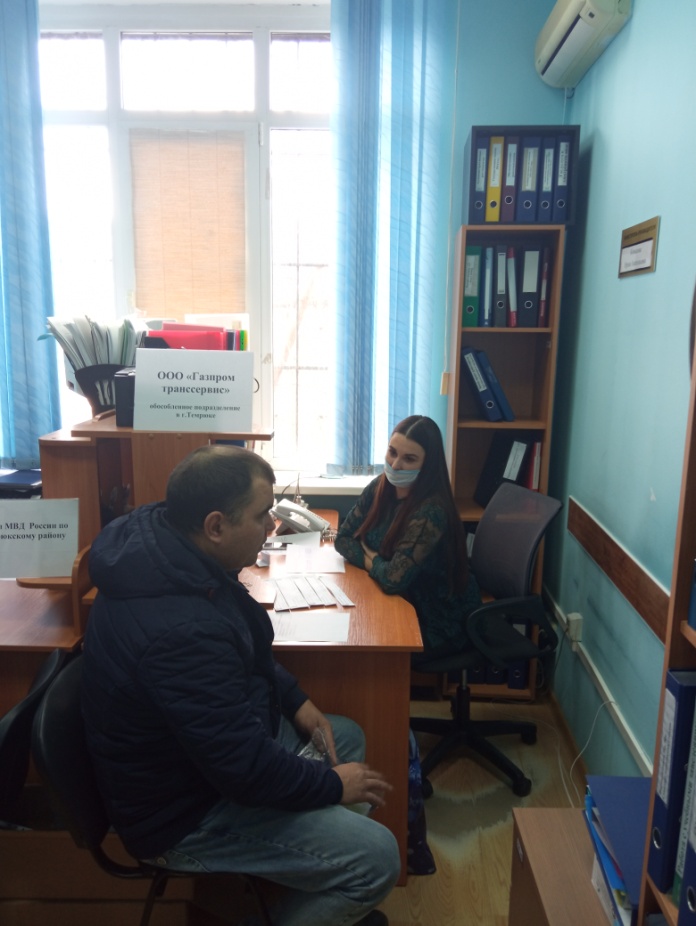 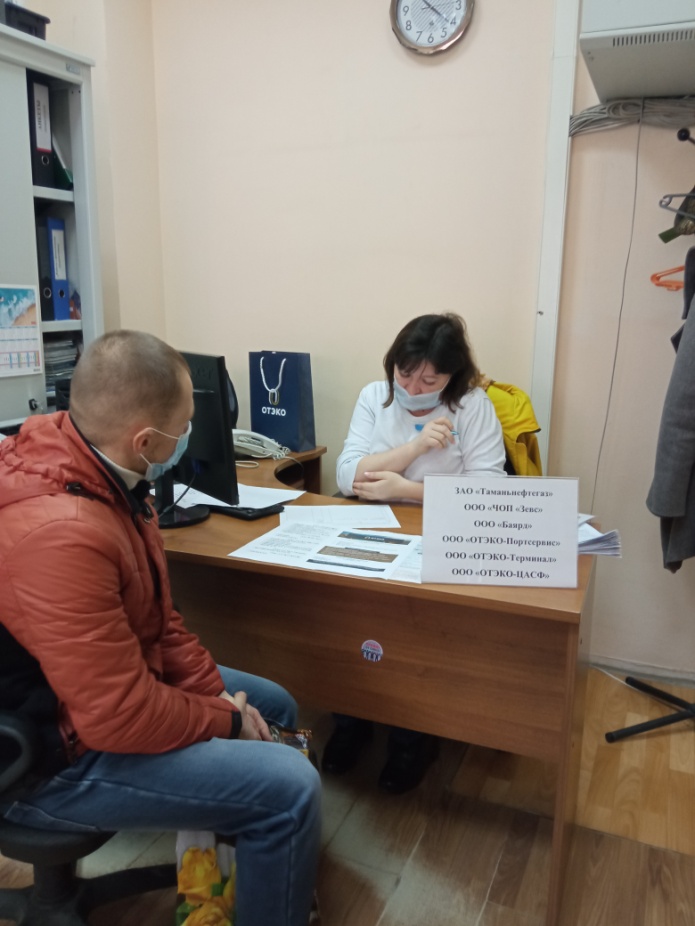 